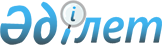 Об утверждении государственного образовательного заказа на дошкольное воспитание и обучение, размер родительской платы на 2019 год
					
			С истёкшим сроком
			
			
		
					Постановление акимата Аулиекольского района Костанайской области от 3 июля 2019 года № 138. Зарегистрировано Департаментом юстиции Костанайской области 5 июля 2019 года № 8571. Прекращено действие в связи с истечением срока
      В соответствии с подпунктом 8-1) пункта 4 статьи 6, пунктом 6 статьи 62 Закона Республики Казахстан от 27 июля 2007 года "Об образовании", акимат Аулиекольского района ПОСТАНОВЛЯЕТ:
      1. Утвердить государственный образовательный заказ на дошкольное воспитание и обучение, размер родительской платы в дошкольных организациях образования Аулиекольского района на 2019 год, согласно приложению к настоящему постановлению.
      2. Государственному учреждению "Отдел образования акимата Аулиекольского района" в установленном законодательством Республики Казахстан порядке обеспечить:
      1) государственную регистрацию настоящего постановления в территориальном органе юстиции;
      2) в течение десяти календарных дней со дня государственной регистрации настоящего постановления направление его копии в бумажном и электронном виде на казахском и русском языках в республиканское государственное предприятие на праве хозяйственного ведения "Институт законодательства и правовой информации Республики Казахстан" для официального опубликования и включения в Эталонный контрольный банк нормативных правовых актов Республики Казахстан;
      3) размещение настоящего постановления на интернет-ресурсе акимата Аулиекольского района после его официального опубликования.
      3. Контроль за исполнением настоящего постановления возложить на заместителя акима Аулиекольского района по социальным вопросам.
      4. Настоящее постановление вводится в действие по истечении десяти календарных дней после дня его первого официального опубликования. Государственный образовательный заказ на дошкольное воспитание и обучение, размер родительской платы в дошкольных организациях образования Аулиекольского района на 2019 год
					© 2012. РГП на ПХВ «Институт законодательства и правовой информации Республики Казахстан» Министерства юстиции Республики Казахстан
				Приложение
к постановлению акимата
от 3 июля 2019 года № 138
№ п/п
Административно-территориальное расположение организаций дошкольного воспитания и обучения
Наименование организации дошкольного воспитания и обучения
Государственный образовательный заказ на дошкольное воспитание и обучение
Государственный образовательный заказ на дошкольное воспитание и обучение
Размер родительской платы в дошкольных организациях образования в месяц (тенге)
№ п/п
Административно-территориальное расположение организаций дошкольного воспитания и обучения
Наименование организации дошкольного воспитания и обучения
Количество воспитанников организаций дошкольного воспитания и обучения
Средняя стоимость расходов на одного воспитанника в месяц (тенге)
Размер родительской платы в дошкольных организациях образования в месяц (тенге)
1
Аулиекольский район село Аулиеколь
Государственное коммунальное казенное предприятие "Ясли-сад "Айгөлек" государственного учреждения "Аппарат акима села Аулиеколь"
165
32092
до трех лет 6500
от трех 7000
2
Аулиекольский район село Аулиеколь
Государственное комунальное казенное предприятие "Ясли-сад "Ақбота" государственного учреждения "Аппарат акима села Аулиеколь"
170
30579
до трех лет 6500
от трех 7000
3
Аулиекольский район село Аманкарагай
Государственное коммунальное казенное предприятие "Аманкарагайский ясли-сад "Бөбек" государственного учреждения "Аппарат акима Аманкарагайского сельского округа"
95
34965
до трех лет 6500
от трех 7000
4
Аулиекольский район поселок Кушмурун
Государственное коммунальное казенное предприятие "Ясли-сад "Ромашка" государственного учреждения "Аппарат акима поселка Кушмурун".
120
31002
до трех лет 6500
от трех 7000
5
Аулиекольский район поселок Кушмурун
Государственнное коммунальное казенное предприятие "Кушмурунский детский сад "Балапан" государственного учреждения "Аппарат акима поселка Кушмурун"
50
41905
до трех лет 6500
от трех 7000
6
Аулиекольский район поселок Кушмурун
Государственное коммунальное казенное предприятие "Кушмурунский детский сад "Қарлығаш" государственного учреждения "Аппарат акима поселка Кушмурун"
75
34274
до трех лет 6500
от трех 7000
7
Аулиекольский район село Новонежинка
Государственное коммунальное казенное предприятие "Новонежинский детский сад "Балдәурен" государственного учреждения "Аппарат акима Новонежинского сельского округа"
50
32708
до трех лет 6000
от трех 6000
8
Аулиекольский район село Аулиеколь
Мини-центр с полным днем пребывания при государственном учреждении "Аулиекольская начальная школа отдела образования акимата Аулиекольского района"
50
30579